«Знакомьтесь! Специалист по охране труда»В нашей школе ГБОУ СОШ № .о. Чапаевск Самарской области прошел месячник по профориентации. Я была приглашена на урок в 3б класс, как специалист по охране труда, чтобы рассказать детям о своей профессии, так как на сегодняшний день профориентация – неотъемлемая часть учебного процесса. Учитель Скопинцева Елена Николаевна уделяет этому вопросу большое внимание. Цель беседы сводилась к следующему: активизация процесса формирования готовности обучающихся к профессиональному самоопределению. Для выполнения цели были поставлены задачи:Образовательные: познакомить обучающихся с профессией «Специалист по охране труда».Развивающие: развивать логическое, образное мышление, творческое воображение, речь, память.Воспитательные: формировать целеустремлённость, настойчивость, трудолюбие, волевые качества.Детям было предложено отправиться в путешествие «Вперёд, в будущее!» за очень важными словами, которые помогут их уберечь от неприятных ситуаций в жизни.  Первая станция была разминка – «Знакомство с профессией». Детям была поведана история в картинках возникновения профессии «Специалист по охране труда», «Кто такой специалист по охране труда?», «Что должен уметь специалист по охране труда?».На второй станции «Профессиональные сферы» ребята с удовольствием и интересом рассказывали, какие профессии они знают и к каким профессиональным сферам они относятся. С легкостью определили в нужную профессиональную сферу и профессию «Специалист по охране труда».Третья станция «Физкультминутка о профессиях» очень порадовала детей. Они активно подражали элементам работы тех профессий, которые звучали в физкультминутке.Четвертая «Что нужно знать о пожаре» и пятая «Осторожно, электричество!» станции заставила ребят серьезно задуматься. Они разгадывали загадки, дополняли начатые фразы. А вот конечная, шестая станция «Личностные качества» погрузила ребят в мир головоломок и кроссвордов. Они старательно, но в тоже время с задором собрали нужные слова и заполнили кроссворд. По мере прохождения каждой станции, в адрес детей направлялись слова благодарности и похвалы. Всё наше путешествие сопровождалось показом презентации.Ну а какой же финал путешествия без сюрпризного момента? Благодаря творческому воображению, трудолюбию, целеустремленности и сплоченности, ребятам  были вручены цветные памятки «Безопасность», изготовленные мной. Очень надеюсь, что они помогут избежать многих неприятных ситуаций в жизни.В завершении нашей встречи, я пожелала детям выбрать ту профессию, которая им даст возможность лучше раскрыть свои способности, профессию, в которой они почувствуют себя и полезными людям, и по – настоящему счастливыми. Подготовила специалист по охране труда Ю.Н. Житина.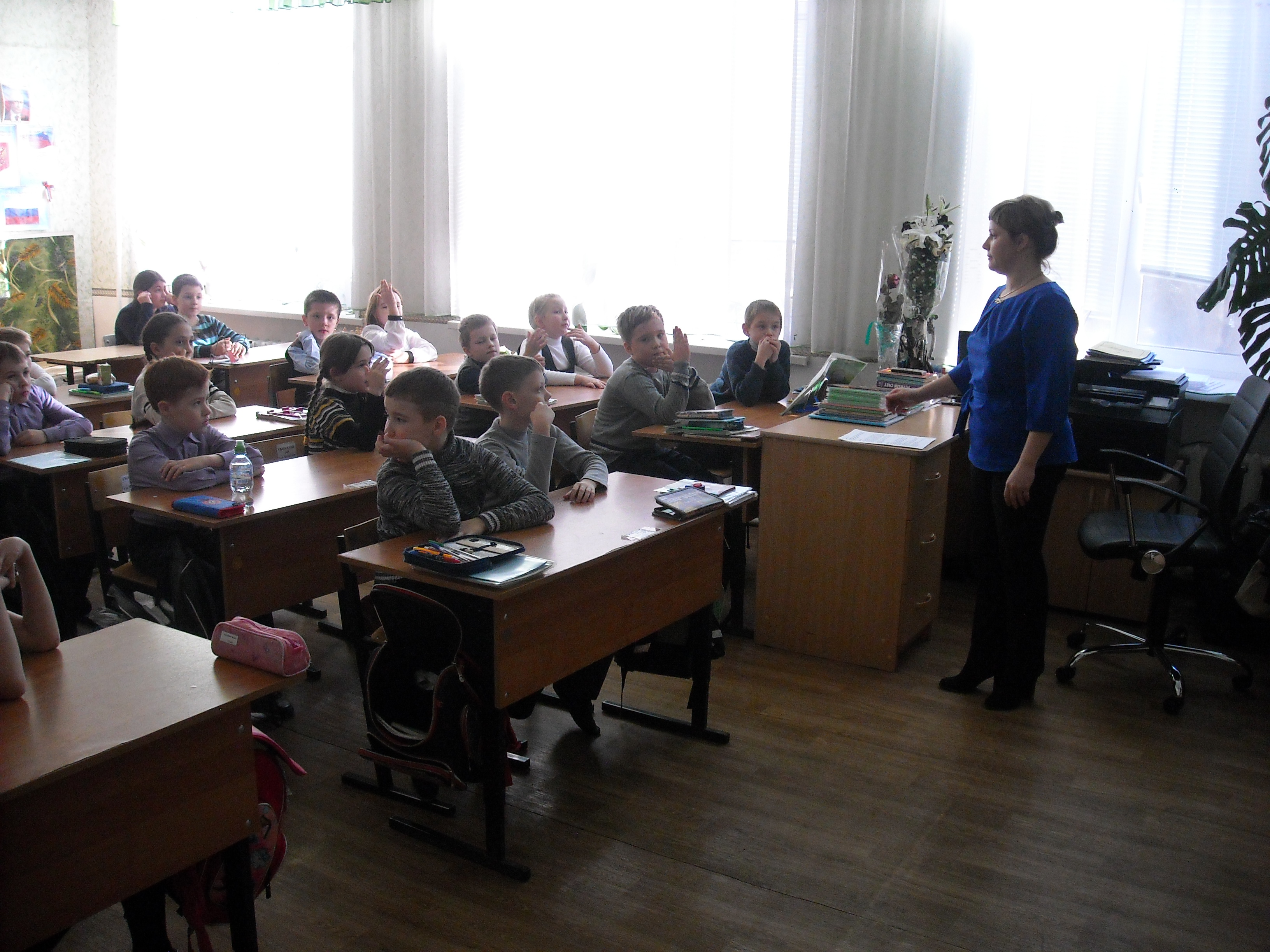 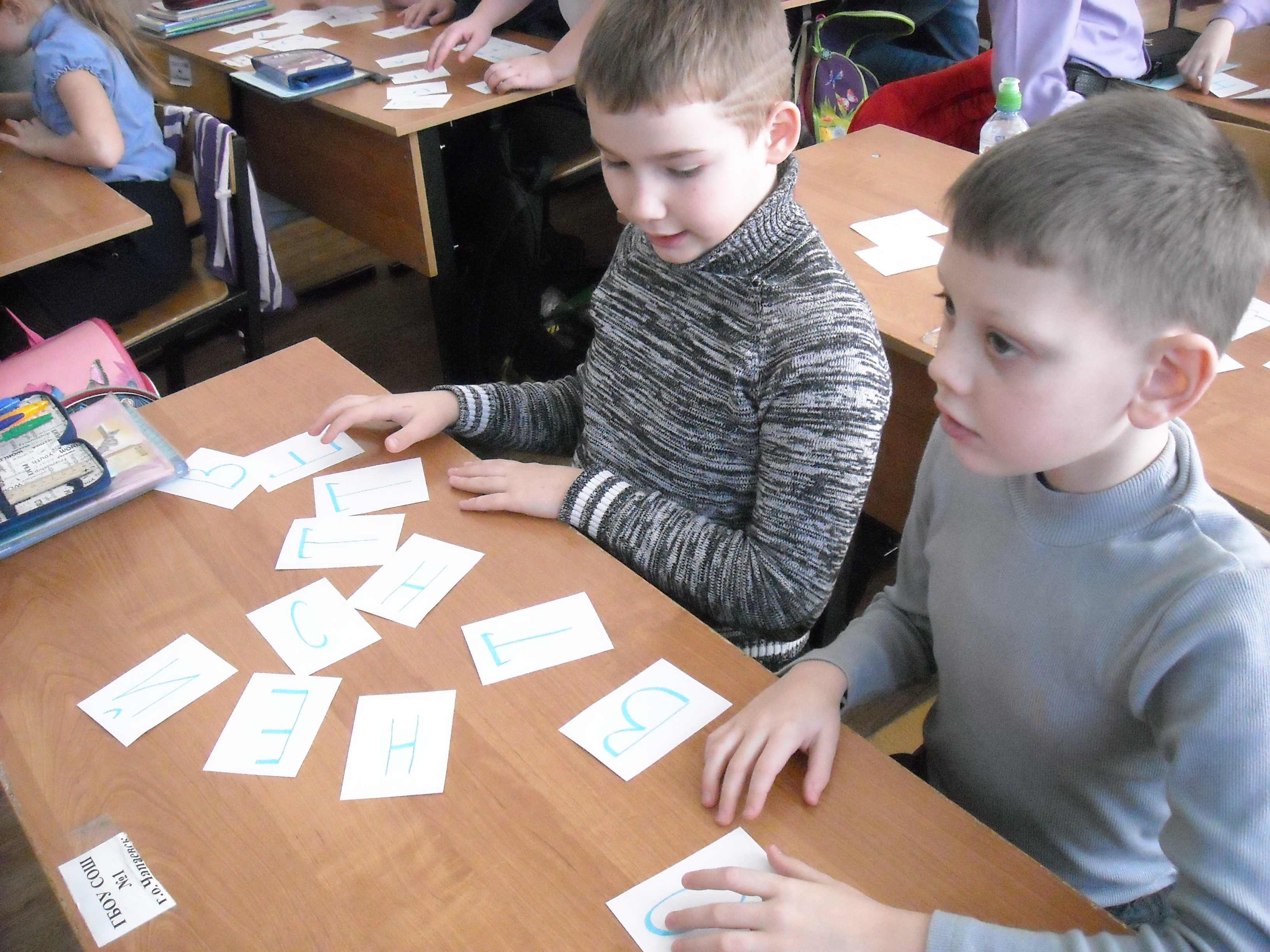 